Stațiunea: Borșa, Maramureș                                        Hotel: Nord 3*TARIFE	01.01.2022-30.07.2022Oferta  1 MAIPERIOADA incepe din 29 Aprilie  pana in 02 Mai (perioada se poate modifica in functie de cum cer clientii)Oferta 2 nopti:TARIF CAMERA DUBLA:   1.140,00 lei/ 2 adultiTARIF CAMERA SINGLE:   770,00 LEI/1 adultTARIF APARTAMENT:      1.540,00 lei/2 adultiTARIF CAMERA DE FAMILIE: 1.340,00 LEI/2 adultiOferta 3 nopti:TARIF CAMERA DUBLA: 1.710,00 lei/ 2 adultiTARIF CAMERA SINGLE:1.155,00 lei/1  adultTARIF APARTAMENT:     2.310,00 lei/2  adultiTARIF CAMERA DE FAMILIE: 2.010,00/2 adultiOferta include:cazare Mic dejun Acces zona SPA (piscina, sauna umeda, sauna uscata,dusuri emotionale,grota de sare, sala fitness)* copiii 0-4 ani gratuit* 5-7 ani, 30% din valoarea pachetului pentru un adult* 8-12 ani, 50% din valoarea pachetului pentru un adult Hotel Nord reprezintă noul reper al ospitalității din zona Maramureșului. După cum îi spune și numele, nordul trimite la acest tărâm dăruit cu frumuseți naturale și cu oameni vrednici. Nordul mai semnifică și spiritul de orientare, noblețe și caracter puternic.Hotelul este construit la cele mai exigente standarde occidentale. Ne-am propus să oferim mai mult decât o simplă cazare. Hotel Nord este un loc al relaxării, al petrecerii plăcute a timpului, a concediilor și vacanțelor. Suntem o locație all season, care beneficiază de minunatul cadru natural al împrejurimilor. Munții Rodnei, cu Masivul Pietrosu Rodnei (2303 m) străjuiește zona, impunând solemnitate și puritate. Ceva din această atmosferă ne-a inspirat, pentru a construi un loc unic în Maramureș, un spațiu primitor în care să se nască experiențe și amintiri plăcute.Hotelul are 26 de camere, din care 13 camere matrimoniale, 8 camere twin (se oferă şi în regim single), 3 camere tip apartament și 2 camere tip apartament de lux.02.01 – 31.01.202202.01 – 31.01.2022Camera DB- 320,00 leiCamera single- 260,00 leiCamera pt familie- 380,00 leiApartament- 420,00 lei01.02 – 28.02.202201.02 – 28.02.2022Camera DB- 280,00 leiCamera single- 220,00 leiCamera pt familie- 340,00 leiApartament- 380,00 lei01.03 – 31.03.202201.03 – 31.03.2022Camera DB- 280,00 leiCamera single- 180,00 leiCamera pt familie- 340,00 leiApartament- 380,00 lei01.04 – 22.04.2022(excepție Pachet Paste 22.04-25.04.2022) 25.04-29.04.202201.04 – 22.04.2022(excepție Pachet Paste 22.04-25.04.2022) 25.04-29.04.2022Camera DB- 240,00 leiCamera single- 180,00 leiCamera pt familie- 320,00 leiApartament- 380,00 lei02.05 – 31.05.2022 (excepție Pachet 1 Mai 29.04-02.05.2022)02.05 – 31.05.2022 (excepție Pachet 1 Mai 29.04-02.05.2022)Camera DB- 240,00 leiCamera single- 180,00 leiCamera pt familie- 320,00 leiApartament- 380,00 lei01.06 – 30.06.202201.06 – 30.06.2022Camera DB- 280,00 leiCamera single- 220,00 leiCamera pt familie- 340,00 leiApartament- 380,00 lei01.07 – 31.07.202201.07 – 31.07.2022Camera DB- 280,00 leiCamera single- 220,00 leiCamera pt familie- 340,00 leiApartament- 380,00 lei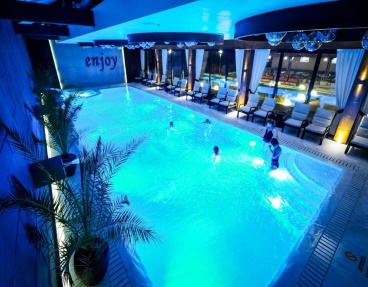 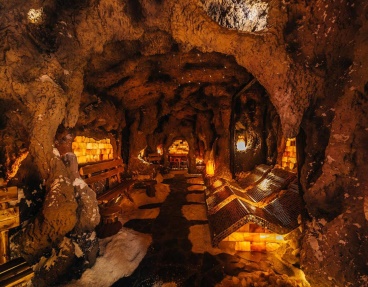 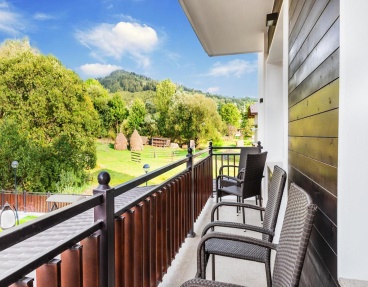 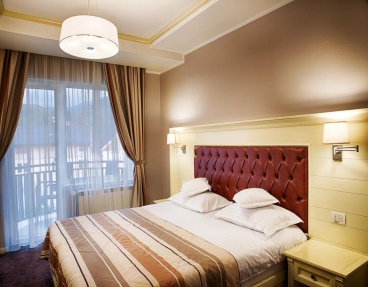 